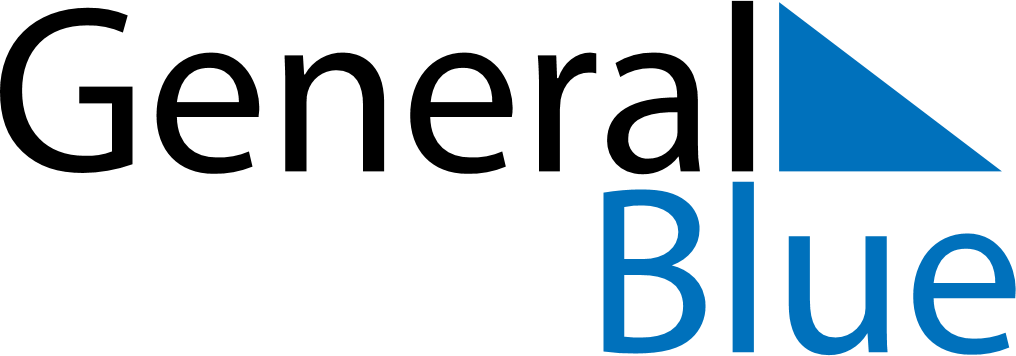 January 2024January 2024January 2024January 2024January 2024January 2024PhilippinesPhilippinesPhilippinesPhilippinesPhilippinesPhilippinesMondayTuesdayWednesdayThursdayFridaySaturdaySunday1234567New Year’s Day8910111213141516171819202122232425262728First Philippine Republic Day293031NOTES